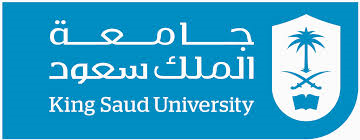 دكتوراه الفلسفة في ............................	(نظام	المقررات الدراسية المتقدمة والرسالة – نظام الرسالة وبعض المقررات)العام الجامعي1444ه/2023مأولاً: رمز التخصص في التصنيف السعودي الموحد للمستويات والتخصصات التعليميةثانيًا: التوافق مع الإطار الوطني للمؤهلات في المملكة العربية السعوديةاسم الدرجة العلمية باللغة العربية: .....................................................................................باللغة الإنجليزية.....................................................................................لغة التدريس في البرنامج ....................................................................................................ثالثًا: البيانات التنظيمية للبرنامجشروط القبول ....................................................................................................................................................................................................................................................................................................................................................................................................................................................................................................................مسارات البرنامج (إن وجدت): تكتب باللغتين العربية الإنجليزية....................................................................................................................................................................................................................................................................................................................................................................................................................................................................................................................متطلبات الحصول على الدرجة:المقررات الدراسية المتقدمة والرسالةأن يجتاز الطالب (....) وحدة تدريسية إضافة إلى (12) وحدة تدريسية للرسالة.اجتياز الاختبار الشامل بنجاح.نشر الطالب ورقة علمية في مجلة علمية محكمة وفق الضوابط التالية:أن يكون البحث منشورًا في إحدى المجلات العلمية المحكمة والمدرجة في بيانات شبكة العلوم (WOS) وللتخصصات الاجتماعية والإنسانية في قواعد البيانات المعتمدة عند المجلس العلمي في الجامعة. أن يكون البحث المنشور مرتبطا ًبالمشروع البحثي لرسالة الدكتوراه، وتم نشره أثناء التحاق الطالب بالبرنامج.أن يكون البحث المنشور أصيلاً Original Article ولا تقبل المقالات الاستعراضية Review Articles.أن يكون الطالب هو الباحث الأول.أن يتم الإشارة إلى انتماء الطالب/الطالبة إلى جامعة الملك سعود.إتمام رسالة الدكتوراه والدفاع عنها بنجاح.الرسالة وبعض المقرراتأن يجتاز الطالب (....) وحدة تدريسية - تخصص للدراسات الموجهة أو الندوات أو حلقات البحث - إضافة إلى (24) وحدة تدريسية للرسالة.اجتياز الاختبار الشامل بنجاح.نشر الطالب ورقة علمية في مجلة علمية محكمة وفق الضوابط التالية:أن يكون البحث منشورًا في إحدى المجلات العلمية المحكمة والمدرجة في بيانات شبكة العلوم (WOS) وللتخصصات الاجتماعية والإنسانية في قواعد البيانات المعتمدة عند المجلس العلمي في الجامعة. أن يكون البحث المنشور مرتبطا ًبالمشروع البحثي لرسالة الدكتوراه، وتم نشره أثناء التحاق الطالب بالبرنامج.أن يكون البحث المنشور أصيلاً Original Article ولا تقبل المقالات الاستعراضية Review Articles.أن يكون الطالب هو الباحث الأول.أن يتم الإشارة إلى انتماء الطالب/الطالبة إلى جامعة الملك سعود.إتمام رسالة الدكتوراه والدفاع عنها بنجاح.الهيكل العام للبرنامج:المقررات الدراسية المتقدمة والرسالةأن يجتاز الطالب (....) وحدة تدريسية إضافة إلى (12) وحدة تدريسية للرسالة.الرسالة وبعض المقرراتأن يجتاز الطالب (....) وحدة تدريسية - تخصص للدراسات الموجهة أو الندوات أو حلقات البحث - إضافة إلى (24) وحدة تدريسية للرسالة.الفئة المستهدفة من البرنامجالخطة الدراسية للبرنامجالمستوى الأول المستوى الثاني المستوى الثالث المستوى الرابع المستوى الخامس المستوى السادس Program's Study Plan:First Level:Second Level:Third Level:Fourth Level:Fifth Level:Sixth Level:ملحوظة: إذا كان البرنامج بمسارات فرعية يتم إعداد خطة رئيسية، ثم إعداد خطة فرعية لكل مسار.المجال/التخصصالتصنيفالرمزالمجال الواسعالمجال الضيقالمجال التفصيليالتخصصتخصصات أخرى مشمولة بالتعريفتخصصات أخرى مشمولة بالتعريفنوع المقرراتعدد المقرراتعدد الوحدات المطلوبةمقررات إجبارية.....................(.......) وحدة تدريسيةمقررات اختيارية.....................(.......) وحدة تدريسيةمقرر إعداد خطة بحث(1)وحدة تدريسيةالاختبار الشامل(1)(0) وحدة تدريسيةالرسالة.....................(.......) وحدة تدريسيةالمجموع.....................(......) وحدة تدريسية نوع المقرراتعدد المقرراتعدد الوحدات المطلوبةمقررات إجبارية.....................(.......) وحدة تدريسيةمقررات اختيارية.....................(.......) وحدة تدريسيةمقرر إعداد خطة بحث(1)وحدة تدريسيةالاختبار الشامل(1)(0) وحدة تدريسيةالرسالة.....................(.......) وحدة تدريسيةالمجموع.....................(......) وحدة تدريسية طلابطالباتكلاهمامرقم المقرر ورمزهمسمى المقررعدد الوحدات التدريسيةنوع النشاطالتقييم(يحسب/ لا يحسب) بالمعدلمتطلب سابق123المجموعالمجموعالمجموع(...) وحدة تدريسية(...) وحدة تدريسية(...) وحدة تدريسية(...) وحدة تدريسيةمرقم المقرر ورمزهمسمى المقررعدد الوحدات التدريسيةنوع النشاطالتقييم(يحسب/ لا يحسب) بالمعدلمتطلب سابق123المجموعالمجموعالمجموع(...) وحدة تدريسية(...) وحدة تدريسية(...) وحدة تدريسية(...) وحدة تدريسيةمرقم المقرر ورمزهمسمى المقررعدد الوحدات التدريسيةنوع النشاطالتقييم(يحسب/ لا يحسب) بالمعدلمتطلب سابق123المجموعالمجموعالمجموع(...) وحدة تدريسية(...) وحدة تدريسية(...) وحدة تدريسية(...) وحدة تدريسيةمرقم المقرر ورمزهمسمى المقررعدد الوحدات التدريسيةنوع النشاطالتقييم(يحسب/ لا يحسب) بالمعدلمتطلب سابق123المجموعالمجموعالمجموع(...) وحدة تدريسية(...) وحدة تدريسية(...) وحدة تدريسية(...) وحدة تدريسيةمرقم المقرر ورمزهمسمى المقررعدد الوحدات التدريسيةنوع النشاطالتقييم(يحسب/ لا يحسب) بالمعدلمتطلب سابق123المجموعالمجموعالمجموع(...) وحدة تدريسية(...) وحدة تدريسية(...) وحدة تدريسية(...) وحدة تدريسيةمرقم المقرر ورمزهمسمى المقررعدد الوحدات التدريسيةنوع النشاطالتقييم(يحسب/ لا يحسب) بالمعدلمتطلب سابق123المجموعالمجموعالمجموع(...) وحدة تدريسية(...) وحدة تدريسية(...) وحدة تدريسية(...) وحدة تدريسية#Course CodeNameNo. of Study UnitsActivityAssessmentGPA: (incl./excl.)Pre-requisite123TotalTotalTotal(……) Study Units(……) Study Units(……) Study Units(……) Study Units#Course CodeNameNo. of Study UnitsActivityAssessmentGPA: (incl./excl.)Pre-requisite123TotalTotalTotal(……) Study Units(……) Study Units(……) Study Units(……) Study Units#Course CodeNameNo. of Study UnitsActivityAssessmentGPA: (incl./excl.)Pre-requisite123TotalTotalTotal(……) Study Units(……) Study Units(……) Study Units(……) Study Units#Course CodeNameNo. of Study UnitsActivityAssessmentGPA: (incl./excl.)Pre-requisite123TotalTotalTotal(……) Study Units(……) Study Units(……) Study Units(……) Study Units#Course CodeNameNo. of Study UnitsActivityAssessmentGPA: (incl./excl.)Pre-requisite123TotalTotalTotal(……) Study Units(……) Study Units(……) Study Units(……) Study Units#Course CodeNameNo. of Study UnitsActivityAssessmentGPA: (incl./excl.)Pre-requisite123TotalTotalTotal(……) Study Units(……) Study Units(……) Study Units(……) Study Units